HOITOTARVIKETILAUS SÄHKÖISESTIOhje on tarkoitettu asumispalvelujen ja kotihoidon yksityisille palveluntuottajille.
Tee hoitotarvikkeiden tilaus kaksi viikkoa ennen noutoa.Noutokaapit ovat terveysasemilla: Asikkala, Hartola, Heinola, Hollola, Iitti, Kärkölä, Lahti, Nastola, Orimattila, Padasjoki. Linkki tilauslomakkeeseen:https://www.turvaposti.fi/viesti/hoitotarvikejakelu@paijatha.fiTilaukseen tarvittavat tiedot: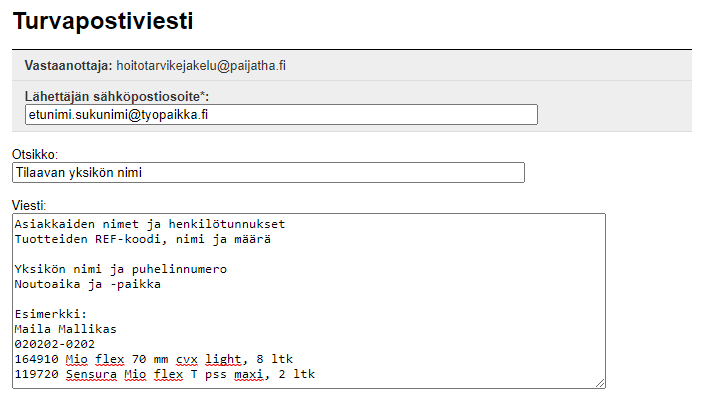 Toista ohjelman tarjoama viestin salasana.		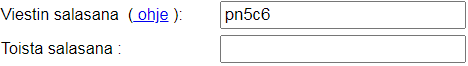 Lopuksi paina Lähetä -painiketta.Viestin vahvistuspyyntö tulee antamaasi sähköpostiosoitteeseen. Turvapostiviesti lähtee hoitotarvikejakeluun vasta varmistuspyynnön kuittauksen jälkeen.Hoitotarvikejakelu ei vastaa sähköpostiviesteihin.